Wähle 5 Farben aus. Male in jedes Feld einen farbigen Punkt. Nun bestimme für jede Farbe eine Handlung: zum Beispiel: rot = 5x in die Hände klatschen / blau = 1x um den Tisch hüpfen / grün = 3 Felder zurück… Markiere den Start und das Ziel mit einem Zeichen.Jede Spielerin / jeder Spieler hat seine eigene Figur, seinen Stein, seinen Knopf… Nun wird gewürfelt. 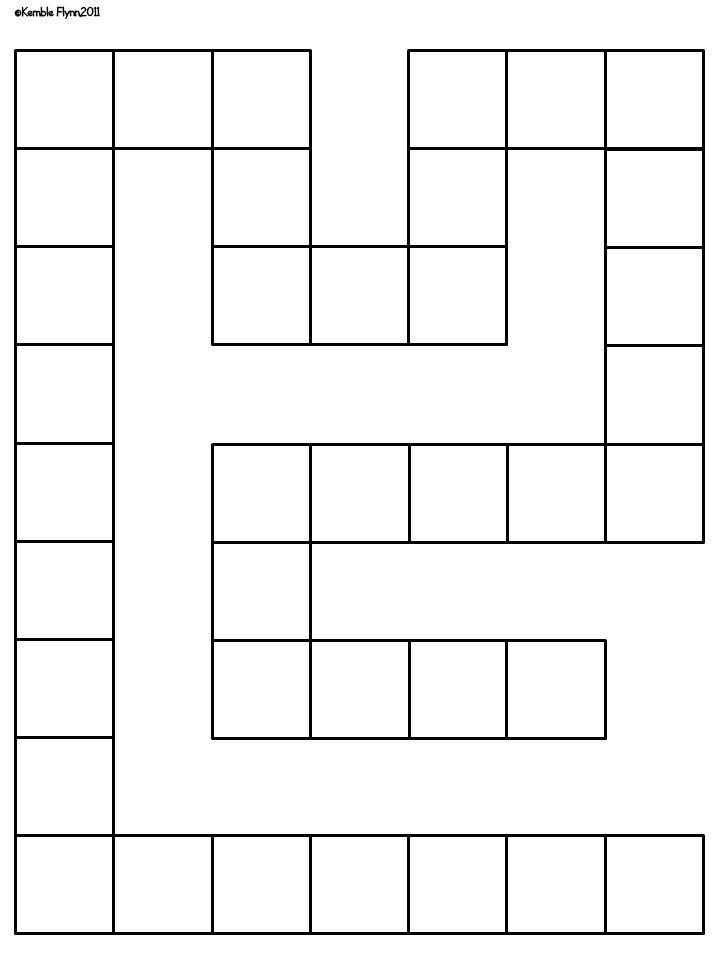 